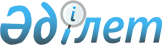 Об установлении квоты рабочих мест для трудоустройства граждан из числа молодежи, потерявших или оставшихся до наступления совершеннолетия без попечения родителей, являющихся выпускниками организаций образования, лиц, освобожденных из мест лишения свободы, а также лиц, состоящих на учете службы пробации по Шемонаихинскому району на 2023 годПостановление акимата Шемонаихинского района Восточно-Казахстанской области от 24 ноября 2022 года № 394
      В соответствии с подпунктом 2) части 1 статьи 18 Уголовно-исполнительного кодекса Республики Казахстан, подпунктами 7), 8), 9) статьи 9 Закона Республики Казахстан "О занятости населения", приказом Министра здравоохранения и социального развития Республики Казахстан от 26 мая 2016 года № 412 "Об утверждении Правил квотирования рабочих мест для трудоустройства граждан из числа молодежи, потерявших или оставшихся до наступления совершеннолетия без попечения родителей, являющихся выпускниками организаций образования, лиц, освобожденных из мест лишения свободы, лиц, состоящих на учете службы пробации" (зарегистрирован в Реестре государственной регистрации нормативных правовых актов за № 13898), акимат Шемонаихинского района ПОСТАНОВЛЯЕТ:
      1. Установить квоту рабочих мест для трудоустройства граждан из числа молодежи, потерявших или оставшихся до наступления совершеннолетия без попечения родителей, являющихся выпускниками организаций образования в размере одного процента от списочной численности работников в организациях независимо от организационно-правовой формы и формы собственности согласно приложения 1 к настоящему постановлению. 
      2. Установить квоту рабочих мест для трудоустройства лиц, состоящих на учете службы пробации, а также лиц, освобожденных из мест лишения свободы в организациях независимо от организационно-правовой формы и формы собственности согласно приложения 2 к настоящему постановлению.
      3. Контроль за исполнением настоящего постановления возложить на заместителя акима района Раимбекову Г.А.  
      4. Настоящее постановление вводится в действие по истечении десяти календарных дней после дня первого официального опубликования. Размер квоты для молодежи, потерявших или оставшихся до наступления совершеннолетия без попечения родителей, являющихся выпускниками организаций образования Размер квоты для лиц, состоящих на учете службы пробации и лиц, освобожденных из мест лишения свободы
					© 2012. РГП на ПХВ «Институт законодательства и правовой информации Республики Казахстан» Министерства юстиции Республики Казахстан
				
      Аким Шемонаихинского орайона 

Г. Акулов
Приложение 1 
к постановлению акимата 
Шемонаихинского района 
от "24" ноября 2022 года 
№ 394
№     
Наименование предприятия, организации, учреждения
Списочная численность работников
Размер установленной квоты (%)
Количество рабочих мест (человек)
1
Коммунальное государственное учреждение "Общеобразовательная средняя школа-гимназия № 1 имени Н.А. Островского" отдела образования по Шемонаихинскому району управления образования Восточно-Казахстанской области"
118
1%
1
2
Коммунальное государственное учреждение "Общеобразовательная средняя школа № 3 имени Ю.А. Гагарина" отдела образования по Шемонаихинскому району управления образования Восточно-Казахстанской области"
106
1%
1
3
Коммунальное государственное учреждение "Первомайский комплекс "Общеобразовательная средняя школа детский сад имени Д.М. Карбышева" отдела образования по Шемонаихинскому району управления образования Восточно-Казахстанской области"
104
1%
1
4
Товарищество с ограниченной ответственностью "Рулиха"
140
1%
1
5
Товарищество с ограниченной ответственностью "Востоксельхозпродукт"
275
0,5%
1Приложение 2 
к постановлению акимата 
Шемонаихинского района 
от "24" ноября 2022 года 
№ 394
№    
Наименование предприятия, организации, учреждения
Списочная численность работников
Размер установленной квоты (%)
Количество рабочих мест (человек)
1
Товарищество с ограниченной ответственностью "Камышинское 2"
157
1%
2
2
Товарищество с ограниченной ответственностью "Шемонаиха су арнасы"
101
2%
2
3
Товарищество с ограниченной ответственностью "Рулиха"
115
2%
2
4
Товарищество с ограниченной ответственностью "LLC ASIA"
42
3%
1
5
Коммандитное товарищество "Воробьев Н. и Ко" 
153
2%
3
6
Крестьянское хозяйство "Шемонаихинское"
95
1%
1